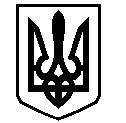 У К Р А Ї Н АВАСИЛІВСЬКА МІСЬКА РАДАЗАПОРІЗЬКОЇ ОБЛАСТІР О З П О Р Я Д Ж Е Н Н Яміського голови  05 травня 2020                                                                                                                    № 50Про виділення ресурсів з місцевого  матеріального резерву для запобігання  і ліквідації наслідків надзвичайних ситуацій, з метою запобігання поширення коронавірусу COVID-19 на території Василівської міської ради Запорізької області            Відповідно до ст. 42 Закону України «Про місцеве самоврядування в Україні,  ч. 2 ст. 19 Кодексу цивільного захисту України (зі змінами), Постанови Кабінету Міністрів України від 30 вересня 2015 р. № 775 «Про затвердження Порядку створення та використання матеріальних резервів для запобігання і ліквідації наслідків надзвичайних ситуацій», відповідно до Міської Програми нарощування  місцевого матеріального резерву для запобігання і ліквідації надзвичайних ситуацій на 2020-2022 роки, затвердженої  рішенням п’ятдесят другої (позачергової) сесії Василівської міської ради Запорізької області  сьомого скликання від 19.12.2019 № 15, згідно Протоколу засідання місцевої комісії з питань техногенно-екологічної безпеки та надзвичайних ситуацій Василівської міської ради від 01.04.2020 № 6 та з метою недопущення поширення гострої респіраторної хвороби COVID-19 в місті Василівка ЗОБОВ’ЯЗУЮ:	1. Надати з місцевого матеріального резерву для запобігання і ліквідації наслідків надзвичайних ситуацій спричинених  поширенням  гострої респіраторної хвороби COVID-19 в Запорізькій області:	1.1. КНП «Василівська БЛІЛ» ВРР ЗО засоби індивідуального захисту для медичного персоналу, який буде залучено для надання медичної допомоги хворим з COVID-19, згідно додатку 1 (додається).1.2. ТОВ «Керуюча компанія «Наш дім – Запоріжжя» дезінфікуючі засоби  для проведення дезінфекції багатоквартирних будинків та прибудинкових територій в м. Василівка, згідно додатку 2 (додається).1.3. КП «Благоустрій – Василівка» Василівської міської ради  дезінфікуючі засоби для проведення дезінфекції  дитячих майданчиків, розташованих на території м. Василівка, згідно додатку 3 (додається).2. Головному лікарю КНП «Василівська БЛІЛ» ВРР ЗО Сапі В. М., директору ТОВ «Керуюча компанія «Наш дім – Запоріжжя» Петковій М.Ф., начальнику КП «Благоустрій – Василівка»  Мірошніченку А.А. надати звіт до Василівської міської ради про цільове використання наданих ресурсів з місцевого матеріального резерву для запобігання і ліквідації наслідків надзвичайних ситуацій.	3. Контроль за виконанням даного розпорядження покласти на місцеву комісію з питань техногенно-екологічної безпеки та надзвичайних ситуацій Василівської міської ради.  Міський голова                                                                                        Людмила ЦИБУЛЬНЯК                                                                                               Додаток  1до розпорядження міського голови 05 травня 2020         № 50П Е Р Е Л І Кзасобів індивідуального захисту для медичного персоналу, які передаються КНП «Василівська БЛІЛ»  ВРР ЗОЗаступник міського голови з питань діяльності виконавчих органів ради, начальник відділу комунального господарства та містобудування виконавчого апарату міської ради                                                               Юрій БОРИСЕНКО                                                                                               Додаток  2до розпорядження міського голови 05 травня 2020    № 50П Е Р Е Л І Кдезінфікуючих засобів, які передаються ТОВ «Керуюча компанія «Наш дім – Запоріжжя»Заступник міського голови з питань діяльності виконавчих органів ради, начальник відділу комунального господарства та містобудування виконавчого апарату міської ради                                                               Юрій БОРИСЕНКО                                                                                               Додаток  3до розпорядження міського голови 05 травня 2020   № 50П Е Р Е Л І Кдезінфікуючих засобів, які передаються КП « Благоустрій – Василівка» Василівської міської радиЗаступник міського голови з питань діяльності виконавчих органів ради, начальник відділу комунального господарства та містобудування виконавчого апарату міської ради                                                               Юрій БОРИСЕНКО№ з/пНазваКількістьЦіна(грн.)Сума(грн.)1Комбінезон захисний багаторазовий, шт.20720,0014400,002Рукавички латексні Ambulance, пар12512,001500,003Щиток НБТ-1 (з нагол. Кріпл.  Комфорт, екран акрил 2 мм), шт8130,021040,164Окуляри з непрямою вентиляцією, шт4590,004050,005Бахіли високі багаторазові, пар20136,502750,00Разом:Разом:23720,16№ з/пНазваКількість.Ціна(грн.)Сума(грн.)1AquaDOCTOR C-15 хлор рідкий , л.15044,986712,47Разом:Разом:6712,47№ з/пНазваКіль-ть.Ціна(грн.)Сума(грн.)1AquaDOCTOR C-15 хлор рідкий , л5044,982237,492AquaDOCTOR C-60 Т засіб для обробки, кг8190,751525,99Разом:Разом:3763,48